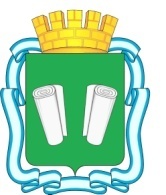 городская Думагородского округа Кинешмашестого созываРЕШЕНИЕот 18.12.2019  № 87/551О внесении изменений в Порядок взаимодействия заказчиков городского округа Кинешма с  уполномоченным  органом  на определение  поставщиков (подрядчиков, исполнителей), утвержденный  решением городской Думы городского округа Кинешма  от 25.12.2013  №61/615В соответствии с Бюджетным кодексом Российской Федерации,  Федеральным законом от 05.04.2013 N 44-ФЗ "О контрактной системе в сфере закупок товаров, работ, услуг для обеспечения государственных и муниципальных нужд", Постановлением Правительства РФ от 14 ноября 2015 г. N 1234 "О порядке разработки, корректировки, осуществления мониторинга и контроля реализации прогноза социально-экономического развития Российской Федерации на среднесрочный период и признании утратившими силу некоторых актов Правительства Российской Федерации"городская Дума городского округа Кинешма решила:1. Внести в Порядок взаимодействия заказчиков городского округа Кинешма с  уполномоченным  органом  на определение  поставщиков (подрядчиков, исполнителей), утвержденный  решением городской Думы городского округа Кинешма  от 25.12.2013  №61/615 (далее – Порядок) следующие изменения:1.1. в пункте 3.5. Порядка слова «документацию проведении запроса предложений» заменить словами «документацию о проведении запроса предложений»;1.2. пункты 3.14., 4.1.1., 4.11., 4.11.1. Порядка исключить.2. Опубликовать настоящее решение в «Вестнике органов местного самоуправления городского округа Кинешма».3. Настоящее решение вступает в силу после его официального опубликования.4. Контроль за исполнением настоящего решения возложить на постоянную комиссию по законности, обеспечению безопасности и местному самоуправлению городской Думы городского округа Кинешма (А.П.Коновалов) и заместителя главы администрации городского округа Кинешма (С.А. Софронову).Главагородского округа Кинешма__________________А.В. ПахолковПредседатель городской Думы городского округа Кинешма_________________М.А. Батин